Сотрудники ОГИБДД МВД России по Усть-Катавскому городскому округу провели рейд в рамках 2-го этапа профилактической акции «Летние каникулы» 
      8 сентября с 17:00 до 20:00 сотрудники Госавтоинспекции провели массовые проверки водителей для выявления нарушений правил перевозки детей в транспортных средствах на загородных дорогах, а также на въезде (выезде) из города.В ходе рейда стражами порядка проверено около 70 водителей, проведены разъяснительные и профилактические работы с родителями и детьми. 
        Госавтоинспекция напоминает, перевозка детей в возрасте младше 7 лет в легковом автомобиле и кабине грузового автомобиля, конструкцией которых предусмотрены ремни безопасности, должна осуществляться с использованием детских удерживающих систем (устройств), соответствующих весу и росту ребенка. Перевозка детей в возрасте от 7 до 12 лет в легковом автомобиле и кабине грузового автомобиля, конструкцией которых предусмотрены ремни безопасности, должна осуществляться с использованием детских удерживающих систем (устройств), соответствующих весу и росту ребенка, или с использованием ремней безопасности, а на переднем сиденье легкового автомобиля – только с использованием детских удерживающих систем (устройств), соответствующих весу и росту ребенка. Совершение административного правонарушения, предусмотренного части 3 статьи 12.23 Кодекса об административных правонарушениях Российской Федерации (нарушение требований к перевозке детей), влечет наложение административного штрафа в размере 3000 рублей.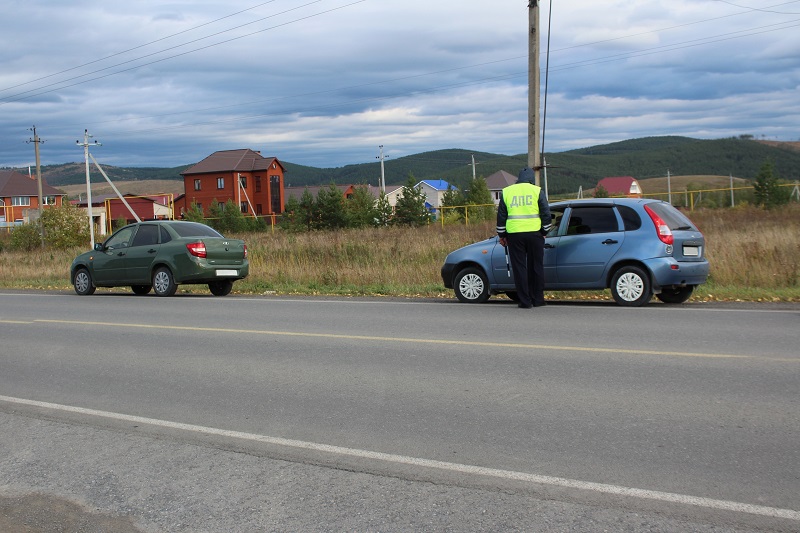 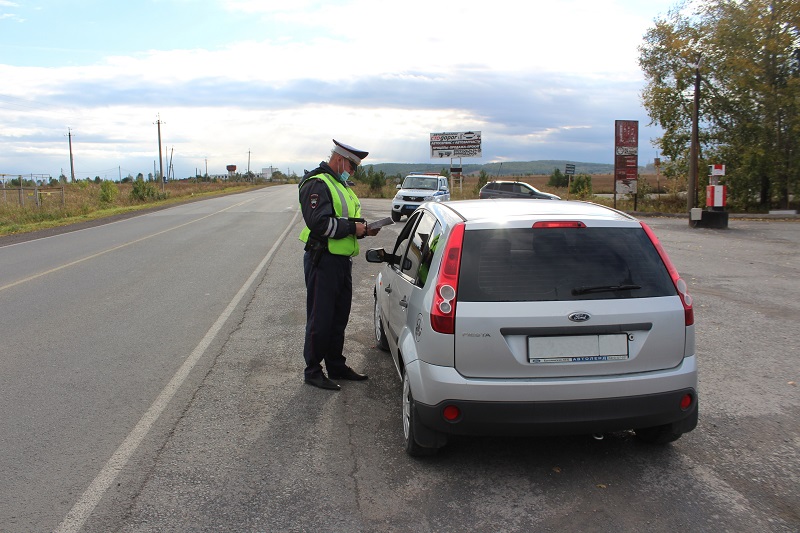 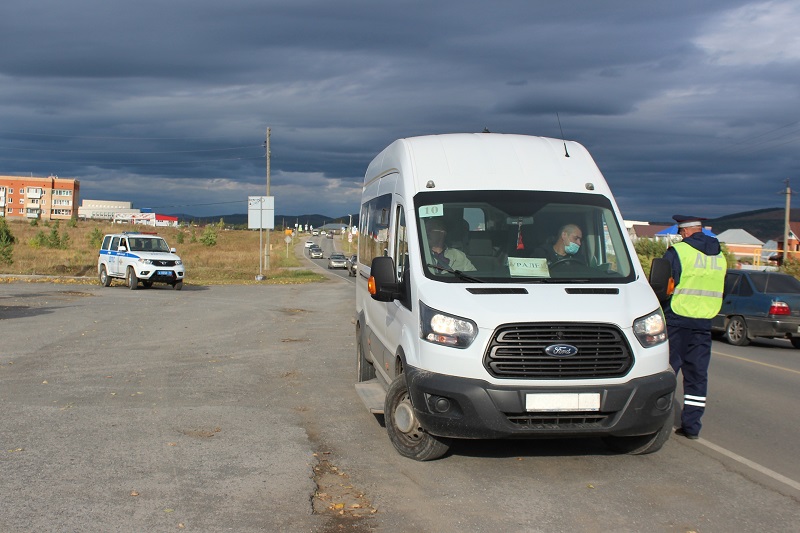 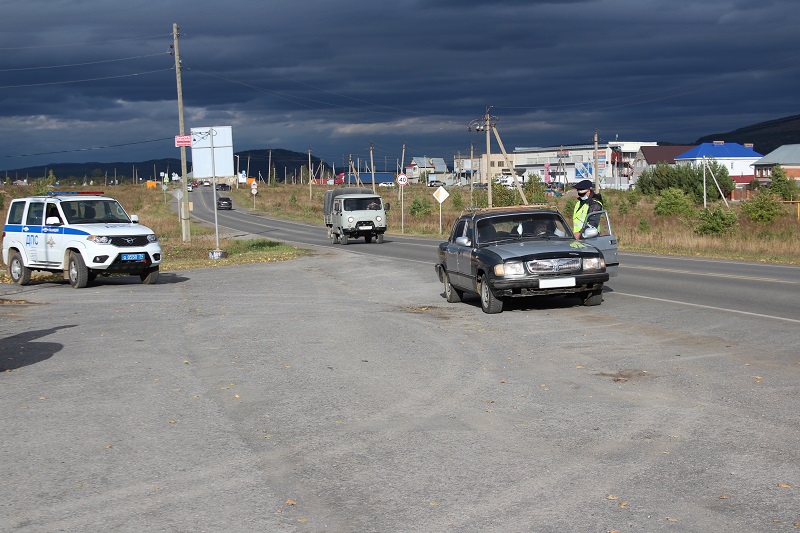 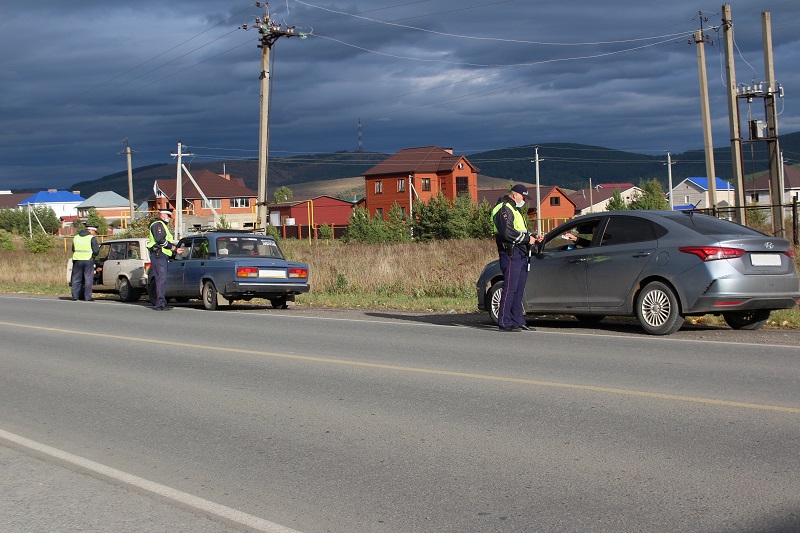 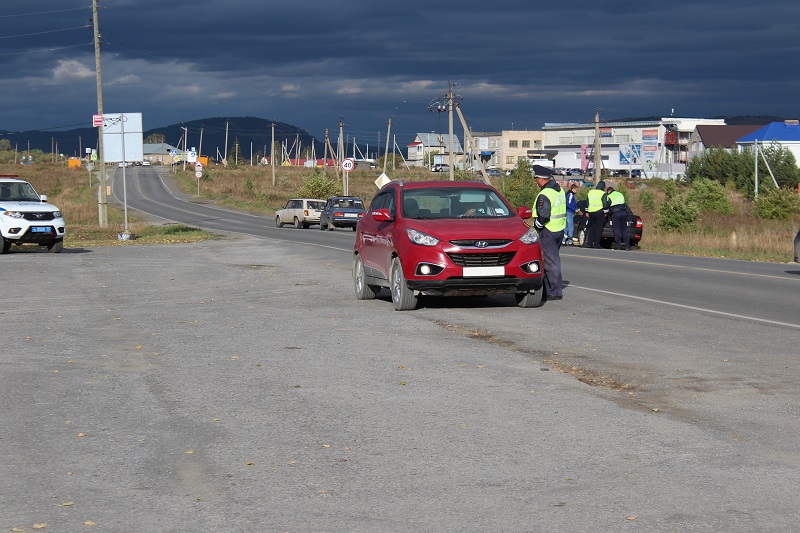 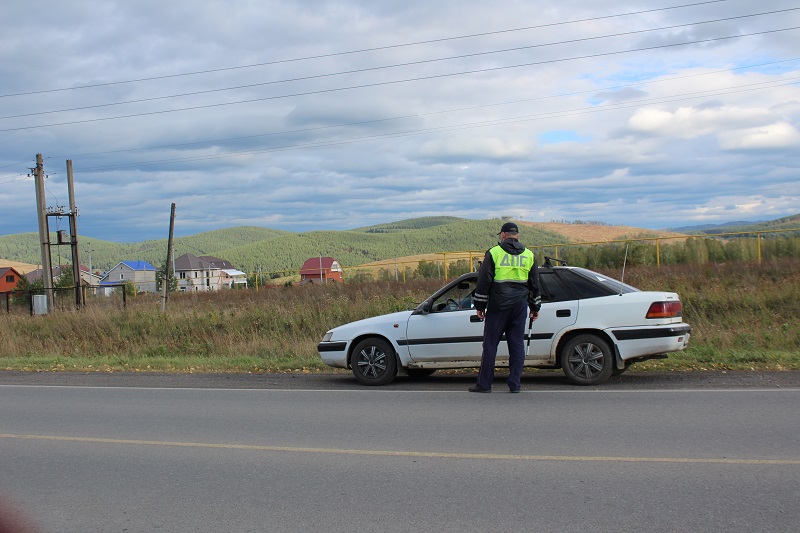 